                                                  А ну-ка, парни  2019г.  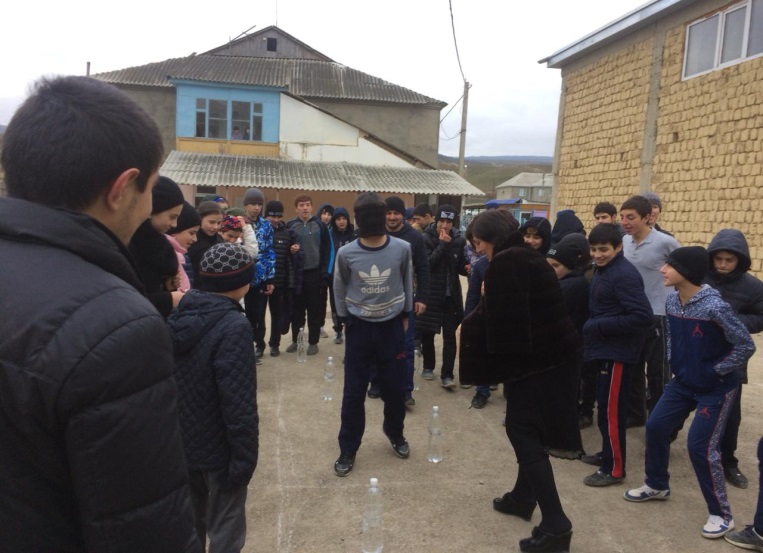 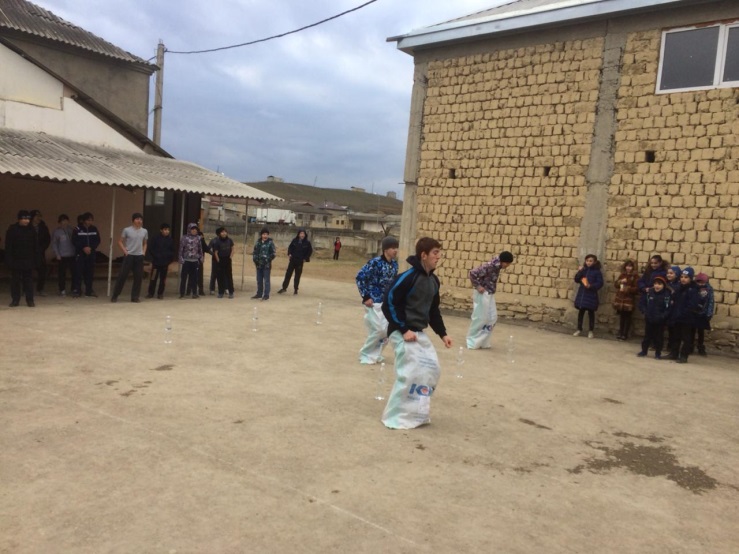 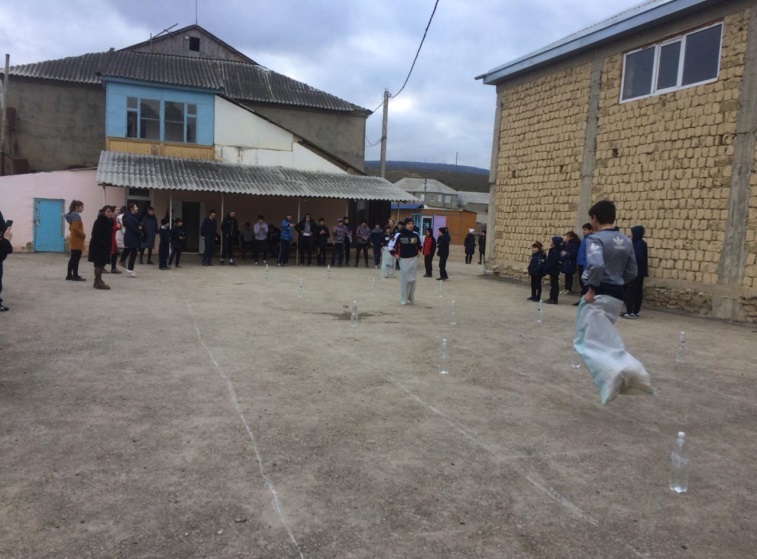 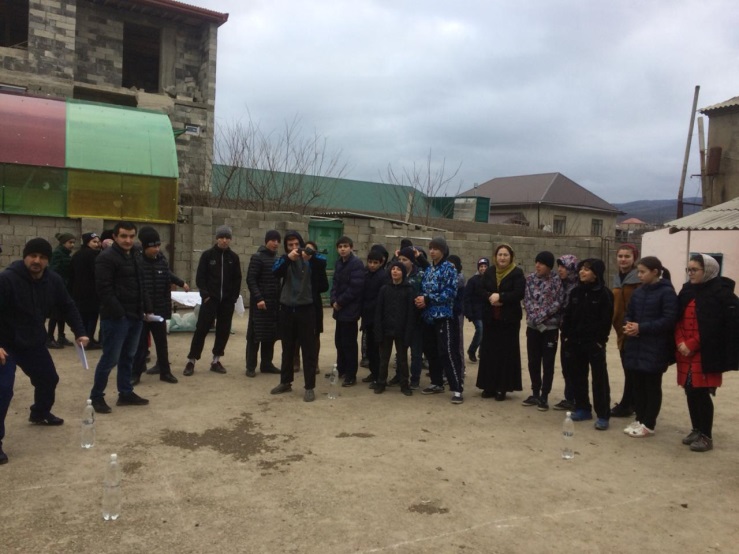 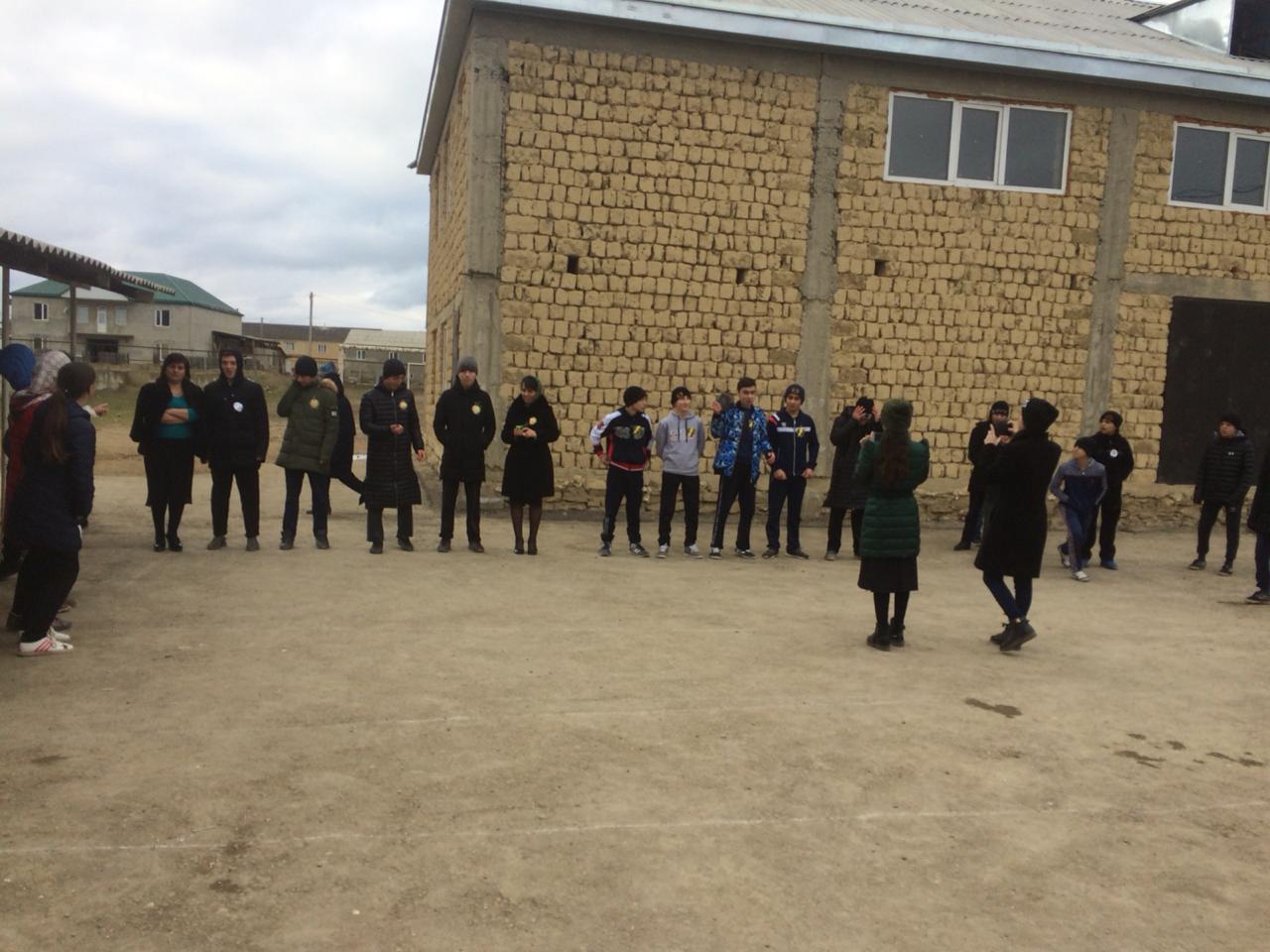 